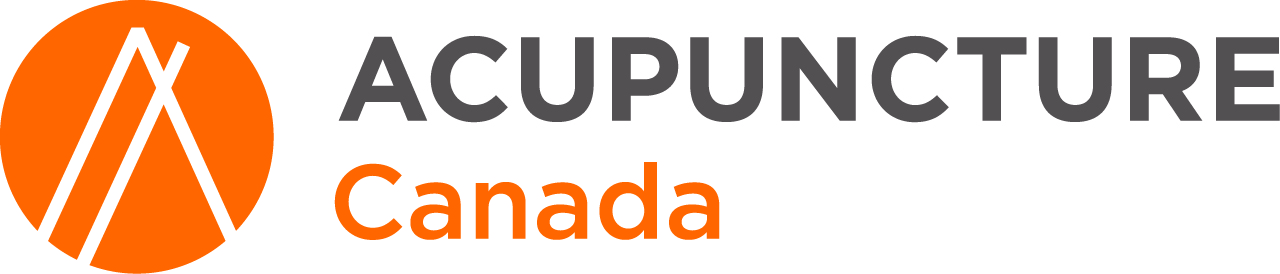 P R O X YAnnual General Meeting of Members, June 6, 2015I, __________________________________________________, Member of Acupuncture Canada			Print NameIn the province of _________________________________________________________ hereby appoint:Mac Mierzejewski, President 			[   ]	or failing him, 	  Jacek Brachaniec, President-Elect		[   ] 	or failing him, __________________________________________________________as my nominee to attend and act for and on my behalf at the annual general meeting of the Members of Acupuncture Canada to be held on Saturday, June 6, 2015, and at any adjournment thereof, to the same extent and with the same power as if I was personally present at the meeting or any adjournment thereof and, without limiting the generality of the power hereby conferred, the nominee designated above is directed as follows:(insert any comments or directions)DATED the ______________________________day of __________________________________, 2015-----------------------------------------------------------	-------------------------------------------------Signature of Member					              ProvincePlease return your proxy form to arrive no later than June 5, 2015 at 4:00 p.m. eastern time.Ronda Kellington, Executive Director			Fax: 4l6-752-4398Acupuncture Foundation of Canada Institute		Email:  rkellington@acupuncturecanada.orgMorneau Shepell Centre II109 – 895 Don Mills RoadToronto, ON  M3C 1W3